Открытое занятиеТема: "В царстве Вежливости и Доброты"Цель: способствовать нравственному развитию личности воспитанников детского дома.Задачи: – познакомить с понятием “вежливость”, показать, в чем проявляется вежливость, показать необходимость употребления в речи “вежливых” слов;– воспитывать культуру общения, формировать уважение и доброжелательное отношение к людям;– развивать познавательный интерес, расширить кругозор воспитанников детского дома.Форма проведения: занимательное занятие.Оборудование: карта “Царства Вежливости и Доброты”, наглядный материал (лист, на котором наклеена корзина, цветы, вырезанные из бумаги, солнышко, карточки с заданием, рожицы, конфеты, вырезанные из цветной бумаги, карточка с “вежливыми словами).Ход занятия:І. Орг. моментІІ. Вводная беседа– Добрый день! Сегодня у нас будет необычное занятие, на котором мы с вами познакомимся с понятием «вежливость», покажем, в чем она проявляется, поговорим о необходимости употребления в речи «вежливых» слов, научимся уважительно и доброжелательно относится к людям.– Что вы видите на доске? (Карту.)– Обычная это карта или нет? (Нет.)– Когда простой человек использует карту? (Когда путешествует.)– Может мне кто-нибудь скажет, что мы сейчас с вами будем делать? (Путешествовать)(Группа делится на две команды)– Все любите путешествовать?– Вот мы и посетим сегодня с вами необычное царство, а как оно называется и где оно находиться, вы мне должны будете сказать сами.(На доске записана тема, но она закрыта бумагой)– В этом царстве люди поздравляют друг друга с удачей, утешают и успокаивают в беде, уступают место старшим, помогают друг другу, заботятся друг о друге. А еще в этом царстве люди любят делать друг другу подарки, но не простые, а волшебные.– Кто из вас любит получать подарки?– Почему?– А вам самим нравится делать подарки другим людям?– А почему вам это нравится? Что вы испытываете, когда дарите что-то другому человеку? (Чувство радости, удовлетворения оттого, что ты сделал другому человеку приятно.)– Подарки, сюрпризы приятно делать близким людям: маме, папе, подруге… А испытываете ли вы чувство радости, удовлетворения, когда дарите подарки не родным людям, а может быть даже чужим?– А какие подарки вам особенно приятно получать, те, которые дарят, потому что их нужно подарить (на празднике, например), или те, которые хоть и небольшие, не дорогие, но которые дарят неожиданно, просто так, от чистого сердца?– А могут ли люди делать друг другу приятное, не даря ничего?– А как?ІІІ. Основная часть: “В царстве Вежливости и Доброты”1. Беседа о “волшебных словах”– Может кто-то помнит, с какого слова я начала сегодняшнее занятие? (Добрый день.)– Приятно ли вам было услышать его?– Почему? Что мы хотим пожелать человеку, когда говорим ему “добрый день”?– А какие еще слова вам приятно слышать от других людей? (Здравствуйте, до свидания, прости, пожалуйста, извините, будьте добры, будьте любезны, будьте здоровы, счастливого пути, в добрый путь, в добрый час, доброе утро, спасибо, всего хорошего, спокойной ночи и т.д)(Воспитатель вывешивает данные слова на доску.)– Чувствуете, как стало теплее и уютнее от этих слов в нашей семье?–С какой целью люди говорят друг другу “здравствуйте”, “до свидания”, “извините”, “пожалуйста” и др.? – А как называются все эти слова? (Вежливые.)– Может, кто-то догадался, как называется наше царство? (Вежливость.)(Воспитатель открывает половину названия темы данного мероприятия.)– Это лишь первая половина названия царства, а другую половину названия вы угадаете чуть позже.– Правильно вы сказали, что слова, записанные на доске, называются “вежливыми”.– А как их еще по-другому называют? (Волшебными.)-  Так почему же  простые, всем известные слова называют “волшебными”?– Кто понял, о каких волшебных подарках шла речь в самом начале занятия?2. Знакомство со значением слова “вежливый”, “вежливый человек”– Скажите, как называют человека, который употребляет вежливые слова в своей речи? (Вежливым.)– Но всегда ли частое употребление “вежливых” слов, является показателем вежливости человека?– Значит для того, чтобы быть вежливым, достаточно ли употреблять в своей речи “вежливые слова”?– Как их нужно употреблять? (Правильно.)–А какого человека можно назвать вежливым? (Который и знает и умеет себя вести в той или иной ситуации.)– Вежливость было и есть очень важное качество и обязательное для всех людей, поэтому в XVI веке вежливости учили в школе, так как сейчас учат математике или грамматике.– А вот послушайте, что случилось однажды в одном дворе:Попал я в дедушку мячомИ закричал: - А я причем?Но, досчитав до тридцати,Сказал: - Ну, дедушка, прости! – Можно назвать этого мальчика вежливым? (Нет.)– Почему, ведь он попросил у дедушки прощения?– От его извинений стало дедушке легче? (нет.)– Смог ли бы вы простить, если бы у вас так попросили прощения?– А как бы вы в данной ситуации на месте мальчика попросили прощения? (Извините, пожалуйста, я не хотел в Вас обидеть и простите меня за то, что я попал в Вас мячом.)– Правильно, даже если вы случайно обидели другого человека или случайно причинили ему боль, надо обязательно извиниться, и извиниться так, чтобы человеку стало легче от ваших слов.–Как мы должны произносить вежливые слова, что бы они стали “Волшебными” и их понимали не только люди, но и животные? (Искренне, с улыбкой, теплотой.)-Недаром, наверное, в народе говорят, что вежливое слово приятно даже кошке.-Я вам сегодня хочу открыть еще один маленький секрет. Вы знаете. Что нашу землю освещает большое солнце. Оно где? (На небе.)(Звучит лирическая музыка)– Правильно, оно на небе. Это солнце светит каждый день, согревая нас своим теплом. Оно дарит нам радостное настроение, дарит жизнь всему живому. – Но оказывается, что бывает и маленькое солнышко. Вы знали об этом? (Нет)– Может быть, вы можете предположить, где оно находиться?– Оно, ребята, светит в каждом из нас. Это маленькое солнце своим теплом согревает людей, которые находятся вокруг нас, делает их добрее. Это солнышко вызывает у нас стремление помогать больным, несчастным, жалеть того, кого обидели. И если человек смог зажечь внутри себя это солнце, то он никогда не причинит зло другому человеку. Он будет любить и людей, и птиц, и все живое, что есть на нашей планете Земля. Что же это за солнышко, которое есть в каждом из нас?– Правильно, это ДОБРОТА!– Так без чего не может быть вежливого человека? (Без доброты.)– Так как называется полностью царство, по которому мы сегодня путешествовали?(Царство Вежливости и Доброты.)(воспитатель открывает полностью название темы.)ІV. Конкурсы.Приложение 1.V. Итог – А теперь подведем итоги нашего конкурса.(Воспитатель подводит итоги, показывая, у кого какая аппликация получилась.)– Что получилось у вас? (Корзина с цветами.)– А что же это за корзина, прочитайте? (Корзина счастья.)– А как называются цветы, которые у вас в корзине? (Счастье, красота, тепло, понимание, забота и т. п.)– Значит что нужно для счастья?– А что еще у вас есть на картине? (Солнышко.)– А что это за солнышко? (Доброта.)– Что еще нужно человеку для счастья? – Дети, ласка, любовь, нежность, доброе слово, доброе сердце – это цветы человеческой души. Так не будем же скупиться, давайте будем щедро каждый день дарить их окружающим! И давайте начнем прямо сегодня?– Посмотрите, что лежит у вас в корзине? (Сердце.)(Дети из корзины, которая наклеена на лист бумаги, достают сердце. Это сердце воспитатель положил туда заранее, и дети не догадывались до самого конца занятия о том,, что оно там лежит.)– А что бы нам стало сегодня чуточку теплее, подарим друг другу наши теплые добрые сердца. (Дети дарят друг другу сердце, которое они сделали заранее своими руками по просьбе воспитателя.)– И закончить сегодняшнее занятие я хотела бы такими словами:Стань добрым волшебником,Ну-ка, попробуй!Тут хитрости вовсе не нужно особой.Понять и исполнить желанья другого –Одно удовольствие, честное слово!– Давайте станем добрыми волшебниками для окружающих людей, подарим им немного радости, счастья и тепла и мы сами станем от этого счастливее!VІ. Рефлексия – А сейчас, ребята, я хочу, чтобы вы дали оценку нашему занятию. Перед вами три рожицы:1 – я все понял, доволен, готов продолжить дальше;2 – доволен, но не понял, хочется узнать еще;3 – я ничего не понял, не доволен.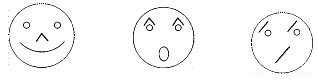 – Прикрепите конфетку к той рожице, которая соответствует вашему настроению и вашим знаниям.– Спасибо, занятие окончено.